Inauguración de escuela de Artes y Oficios Tradicionales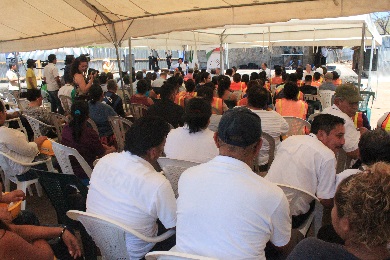 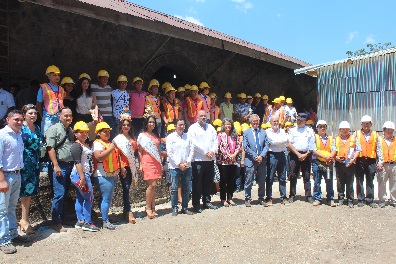 